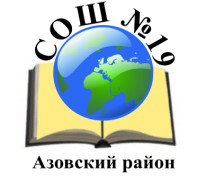 муниципальное бюджетное общеобразовательное учреждение средняя общеобразовательная школа  № 19 Азовского районаПримерный график обследования на АПК «Армис» в 2021/2022 учебном годуКласс Начало обследованияКонец обследованияКоличество обследуемых в неделюНедель Число обследуемыхПримечание 4-А20.09.202124.09.202124124Неохваченные в 2020/2021 учебном году в связи с большим количеством Всероссийских проверочных работ в апреле и мае 2021 года (неучтенных в таблице)4-Б27.09.202101.10.202124124Неохваченные в 2020/2021 учебном году в связи с большим количеством Всероссийских проверочных работ в апреле и мае 2021 года (неучтенных в таблице)3-В04.10.202108.10.202122122Неохваченные в 2020/2021 учебном году в связи с большим количеством Всероссийских проверочных работ в апреле и мае 2021 года (неучтенных в таблице)9-А11.10.202115.10.202122122Неохваченные в 2020/2021 учебном году в связи с большим количеством Всероссийских проверочных работ в апреле и мае 2021 года (неучтенных в таблице)9-Б18.10.202122.10.202120120Неохваченные в 2020/2021 учебном году в связи с большим количеством Всероссийских проверочных работ в апреле и мае 2021 года (неучтенных в таблице)1125.10.202129.10.202115115В мае дообследуются вновь прибывшие обучающиеся и обучающиеся пропустившие обследование по болезни.1-А, 1-Б, 1-В классы не включены в график, т.к. в 2021г. обследованы при поступлении в школу.2-А08.11.202112.11.202122122В мае дообследуются вновь прибывшие обучающиеся и обучающиеся пропустившие обследование по болезни.1-А, 1-Б, 1-В классы не включены в график, т.к. в 2021г. обследованы при поступлении в школу.2-Б15.11.202119.11.202122122В мае дообследуются вновь прибывшие обучающиеся и обучающиеся пропустившие обследование по болезни.1-А, 1-Б, 1-В классы не включены в график, т.к. в 2021г. обследованы при поступлении в школу.2-В22.11.202103.12.202113226В мае дообследуются вновь прибывшие обучающиеся и обучающиеся пропустившие обследование по болезни.1-А, 1-Б, 1-В классы не включены в график, т.к. в 2021г. обследованы при поступлении в школу.3-А06.12.202117.12.202112224В мае дообследуются вновь прибывшие обучающиеся и обучающиеся пропустившие обследование по болезни.1-А, 1-Б, 1-В классы не включены в график, т.к. в 2021г. обследованы при поступлении в школу.3-Б20.12.202128.12.202115+91,524В мае дообследуются вновь прибывшие обучающиеся и обучающиеся пропустившие обследование по болезни.1-А, 1-Б, 1-В классы не включены в график, т.к. в 2021г. обследованы при поступлении в школу.5-А10.01.202222.01.202213226В мае дообследуются вновь прибывшие обучающиеся и обучающиеся пропустившие обследование по болезни.1-А, 1-Б, 1-В классы не включены в график, т.к. в 2021г. обследованы при поступлении в школу.5-Б24.01.202204.02.202212224В мае дообследуются вновь прибывшие обучающиеся и обучающиеся пропустившие обследование по болезни.1-А, 1-Б, 1-В классы не включены в график, т.к. в 2021г. обследованы при поступлении в школу.6-А07.02.202218.02.202212224В мае дообследуются вновь прибывшие обучающиеся и обучающиеся пропустившие обследование по болезни.1-А, 1-Б, 1-В классы не включены в график, т.к. в 2021г. обследованы при поступлении в школу.6-Б21.02.202204.03.202212224В мае дообследуются вновь прибывшие обучающиеся и обучающиеся пропустившие обследование по болезни.1-А, 1-Б, 1-В классы не включены в график, т.к. в 2021г. обследованы при поступлении в школу.7-А07.03.202216.03.202210220В мае дообследуются вновь прибывшие обучающиеся и обучающиеся пропустившие обследование по болезни.1-А, 1-Б, 1-В классы не включены в график, т.к. в 2021г. обследованы при поступлении в школу.7-Б28.03.202208.04.202210220В мае дообследуются вновь прибывшие обучающиеся и обучающиеся пропустившие обследование по болезни.1-А, 1-Б, 1-В классы не включены в график, т.к. в 2021г. обследованы при поступлении в школу.8-А11.04.202215.04.202220120В мае дообследуются вновь прибывшие обучающиеся и обучающиеся пропустившие обследование по болезни.1-А, 1-Б, 1-В классы не включены в график, т.к. в 2021г. обследованы при поступлении в школу.8-Б18.04.202222.04.202220120В мае дообследуются вновь прибывшие обучающиеся и обучающиеся пропустившие обследование по болезни.1-А, 1-Б, 1-В классы не включены в график, т.к. в 2021г. обследованы при поступлении в школу.1025.04.202229.04.2022616В мае дообследуются вновь прибывшие обучающиеся и обучающиеся пропустившие обследование по болезни.1-А, 1-Б, 1-В классы не включены в график, т.к. в 2021г. обследованы при поступлении в школу.ИТОГО:ИТОГО:ИТОГО:ИТОГО:29,5451По учебному плану 33 недели.